Szczecin, dnia  18.11.2020 r.OGŁOSZENIE O ROZSTRZYGNIĘCIU POSTĘPOWANIAZamawiający: Komenda Wojewódzka Policji w Szczecinie informuje, że na zakup  oprogramowania  wpłynęły następujące oferty od Dostawców:- ForSec Sp. z o.o., ul. 73 Pułku Piechoty 7A, 40-496 Katowice w cenie brutto 79 600 zł,- - RESTOR Spółka Jawna, ul. Dworkowa 2/107a, 00-784 Warszawa w cenie brutto 130 349,25 zł,- - Media Sp. z o.o., ul. Piotrkowska 61, 40-723 Katowice w  cenie brutto 73 730,00 zł.W wyniku postępowania przyjęto cenę jako kryterium wyboru, najkorzystniejsza ofertę w zakresie zakupu wyżej wymienionych posiada firma;  Media Sp. z o.o., ul. Piotrkowska 61, 40-723 Katowice, za cenę brutto: 73 730,00 zł.Na podstawie art. 4 pkt 8 Ustawy prawo zamówień publicznych (Dz. U. 2019 r., poz.1843 ze zm.), Zamawiający informuje o udzieleniu zamówienia dla w/w Wykonawcy.Wyk. W 1 egz.Przesłano pocztą LotusOprac. EST , tel. 11 680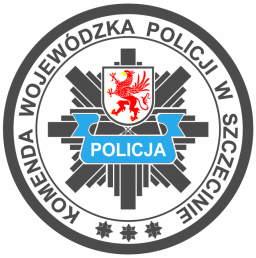 WYDZIAŁ ŁĄCZNOŚCI I INFORMATYKIKOMENDY WOJEWÓDZKIEJ POLICJIW SZCZECINIE70 - 515 Szczecin,  ul. Małopolska 47,  tel. 47 78 11625,  fax. 47 78 11613e-mail:  naczelnik.wlii@sc.policja.gov.pl